Unit 1 – Learning Goals for SUPER SHORT Unit on Forms of Energy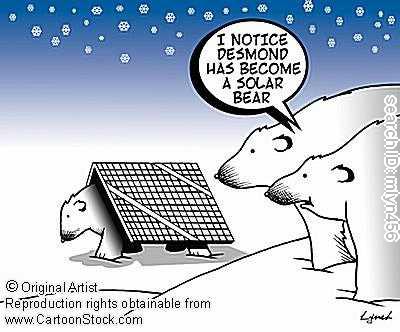 Big Picture: Students should understand how energy is transformed from one type to another.Big Picture: Students should understand how energy is transformed from one type to another.Big Picture: Students should understand how energy is transformed from one type to another.Big Picture: Students should understand how energy is transformed from one type to another.Content GoalsContent GoalsSkills GoalsSkills GoalsStudents will be able to:Define 6 forms of energy Classify different forms of energy as: electromagnetic (light), thermal, chemical, nuclear, electrical, or mechanicalIdentify the transformation of energy in a variety of different objects or processesStudents will be able to:Define 6 forms of energy Classify different forms of energy as: electromagnetic (light), thermal, chemical, nuclear, electrical, or mechanicalIdentify the transformation of energy in a variety of different objects or processesStudents will be able to:Use factor-label method to convert from one unit of measure to anotherStudents will be able to:Use factor-label method to convert from one unit of measure to anotherAssessment: How will mastery of content and skills be assessed?Quizzes and tests will show if students have mastered the content goals.Assessment: How will mastery of content and skills be assessed?Quizzes and tests will show if students have mastered the content goals.Assessment: How will mastery of content and skills be assessed?Quizzes and tests will show if students have mastered the content goals.Assessment: How will mastery of content and skills be assessed?Quizzes and tests will show if students have mastered the content goals.Content Vocabulary:EnergyElectromagnetic radiation (light)Thermal EnergyElectrical EnergyNuclear EnergyChemical Energy Mechanical Energy Kinetic EnergyPotential EnergyLaw of Conservation of EnergyChemical Energy Mechanical Energy Kinetic EnergyPotential EnergyLaw of Conservation of EnergyCore Vocabulary:Conversion factor